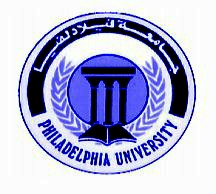 جامعة فيلادلفياكلية الآداب والفنونقسم الإرشاد النفسيالفصل الدراسي الثاني/ السنة الدراسية 2020/2021وصف المادة تتناول المادة أهمية التقييم والتشخيص للعملية الإرشادية، ووسائل جمع المعلومات: المقابلة، الملاحظة، دراسة الحالة، مؤتمر الحالة، الاختبارات، السيرة الشخصية، السجل القصصي، البطاقة التراكمية ٠٠٠ الخ، والوسائل المعرفية السلوكية في التقييم والتشخيص، وتطبيقات وتدريبات على استخدام أدوات تقييم الميول المهنية والنضج المهني، ومقاييس الشخصية، والخصائص الانفعالية والمهارات الاجتماعية ومهارات التفكير، وقوائم مسح الحاجات والمشكلات، وتدريبات في بناء أدوات والتشخيص.الأهدافالتعرف على مفاهيم التقييم والتشخيص ودورهما في العملية الإرشادية.الحصول على بيانات تتعلق بالمسترشد والمشكلة وما يحيط بهما من ظروف.التعرف على المتغيرات ذات العلاقة بالمشكلة.القدرة على استخدام أدوات التقييم المختلفة.القدرة على كتابة التقارير حول نتائج التقييم والتشخيص.مصادر التعلم: الكتب (العنوان، المؤلفون، الناشر، سنة النشر)أبو أسعد، أحمد عبد اللطيف والغرير، أحمد نايل. (2009). التشخيص والتقييم في الإرشاد.  دار المسيرة  ، الطبعة الثانية , عمان , الأردن .جأساليب التدريس: محاضرات صفية.  الحوار والمناقشة. المهام البحثية. نتاجات التعلّم:المعرفة العلمية والفهم:يتعرّف على المفاهيم الأساسية في التقييم والتشخيص.يتعرف على المشكلات التي تواجه عملية التقييم والتشخيص في الإرشاد.المهارات العقلية (القدرة على التفكير والتحليل):ادراك العناصر الأساسية المتضمنة في المقابلة الأولية.التمييز بين مذكرات التقدم المختلفة.مهارات التواصل (الشخصية والأكاديمية):يتعامل مع المسترشدين بمهنية.المهارات المكتسبة من الممارسة العملية:بناء وتفسير الدرجة من أجل إحالة المسترشد.تطوير تقرير مكتوب عن حالة المسترشد.تقييم ممارسات المساءلة باستخدام المقاييس المعيارية وغير المعيارية.أدوات تقييم الطلبة:- الامتحانات: إجراء امتحان منتصف الفصل والامتحان النهائي.اختبارات قصيرة.تقارير قصيرة أو عروض أو مشاريع: طرح مشاريع بحث قصيرة.واجبات دراسية: تكليف الطلبة بواجبات دراسية.التوثيق والأمانة الأكاديمية:أسلوب التوثيق (مع أمثلة توضيحية)استخدام نظام جمعية علم النفس الأمريكية APA في التوثيق في المتن والمراجع. مثال:أبو أسعد، أحمد عبد اللطيف والغرير، أحمد نايل. (2009). التشخيص والتقييم في الإرشاد.  دار المسيرة  ، الطبعة الثانية , عمان , الأردن .حقوق التأليف والملكية:عدم الطبع أو النسخ من المراجع بدون استئذان المؤلف.تجنب الانتحال:القيام بتوثيق جميع المعلومات والبيانات المأخوذة من مصادر البحث في المتن والمراجعحقوق التأليف والملكيةالنشر والطباعة تتطلب أخذ اذن لحقوق الطبع. لا يسمح للطالب ان يقوم بطباعة أو تزوير أو نقل أي نوع من المعلومات سواء حصل عليها ورقيا او عن طريق الانترنت. بدون اخذ اذن الناشر أو شهادة حقوق الطبع.توزيع مواضيع المادة على أسابيع الفصل الدراسيالوقت المتوقع لدراسة المادة 	معدل ما يحتاج إليه الطالب من الدراسة والاعداد للمادة يساوي ساعتين لكل محاضرة من فئة الخمسين دقيقة.             سياسة الدوام (المواظبة)لا يسمح للطالب بالتغيب أكثر من (15%) من مجموع الساعات المقررة للمادة. وإذا غاب الطالب أكثر من (15%) من مجموع الساعات المقررة للمادة دون عذر مرضي أو قهري يقبله عميد الكلية، يحرم من التقدم للامتحان النهائي وتعتبر نتيجته في تلك المادة(صفراً)، أما إذا كان الغياب بسبب المرض او لعذر قهري يقبله عميد الكلية التي تطرح المادة ، يعتبر منسحباً من تلك المادة وتطبق علية أحكام الانسحاب. المراجع:أبو أسعد، أحمد عبد اللطيف والغرير، أحمد نايل. (2009). التشخيص والتقييم في الإرشاد.  دار المسيرة  ، الطبعة الثانية , عمان , الأردن .أبو عيطة، سهام والحموري، هند. (2016). النظرية والتطبيق للتقييم في الإرشاد النفسي. دار الفكر، عمان، الأردن.QFO-AP-VA-008رمز النموذج :اسم النموذج : خطة تدريس مادة دراسية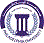 جامعة فيلادلفياPhiladelphia University1رقم الإصدار:   (Revision)الجهة المصدرة:  نائب الرئيس للشؤون الأكاديمية جامعة فيلادلفياPhiladelphia University7-3-2019تاريخ الإصدار:الجهة المدققة :  اللجنة العليا لضمان الجودةجامعة فيلادلفياPhiladelphia University1عدد صفحات  النموذج :الجهة المدققة :  اللجنة العليا لضمان الجودةجامعة فيلادلفياPhiladelphia Universityالخطة التدريسية لمادة دراسيةعنوان المــادة: التقييم والتشخيص في الإرشادرقم المــادة: 0170343 مستوى المادة: متطلب تخصصالمتطلب السابق و/ أو المرافق: 0170141وقت المحاضرة: 11:10 -12:10عدد الساعات المعتمدة: 3معلومات خاصة بمدرس المــادةاسم المحاضرالرتبة الأكاديميةالساعة المكتبيةرقم المكتبالبريد الإلكترونيأ عبير أبو وردةمدرسح ث خ10-11ن ر11-1231519aabuwardeh@philadelphia.edu.joتوزيع العلاماتتوزيع العلاماتأدوات التقييمالعلامةامتحان منتصف الفصل30الامتحان النهائي50التقارير/ المشاريع البحثية/ الاختبارات القصيرة/الواجبات الدراسية/ المشاريع20المجموع100الأســبوعالموضــوعالواجبات الدراسية والتقارير  وأوقات تسليمهاالأول21/2– 25/2التطور التاريخي لمفهوم التشخيص وارتباطه بمفاهيم القياس والتقييمنظرة عامة على التقييم في مواقع الصحة العقلية والنفسيةالثاني28/2– 4/3العلاقة بين التشخيص والإرشادمهارات المرشد النفسي في التقييم والتشخيصدور المرشد النفسي في عمليتي التقييم والتشخيصخصائص التقييم والتشخيصالثالث7/11–11/3المشكلة النفسية ومجالات التعامل معهاالمشكلة حسب درجة ظهورهاجمع المعلومات عن المشكلةالرابع 14/3 -18/3طرق وأدوات التشخيص المستخدمة في الإرشادالملاحظة ومكوناتهادراسة الحالة ومذكرات التقدم .الخامس21/3 -25/3الأشكال المعيارية لمذكرة التقدمالمقابلة الإرشادية.السادس28/3 -1/4المقاييس والاختبارات وأنواعهاالسابع4/4 – 8/4النظرية الانتقالية كأحد نظريات التقييم والتشخيص في الإرشادالثامن11/4 - 15/4النماذج المفسرة للمشكلات لدى الطلبة بشكل عامالتاسع 18/4– 22/4تصنيف المشكلات النفسية والاضطرابات النفسيةالعاشر25/4 – 29/4التشخيص للمشكلات السلوكية، النفسية، التربوية.الحادي عشر2/5-6/5التشخيص حسب DSM  و ICD .الثاني عشر 9/5 –13/5 التشخيص في سياق التوجهات العلاجية المختلفةالثالث عشر16/5– 20/5النماذج ذات التوجه النظري السلوكيتحليل الخطةالرابع عشر  23/5-27/5أسس التفسير في التقييمتطوير وإعداد التقرير المكتوبالكتابة بلغة متخصصةتلخيص البيانات بلغة المسترشدعمل توصياتالخامس عشر30/5-3/6 قضايا المساءلة في الإرشاد النفسي والتقييمالسادس عشر 6/6- 10/6مراجعة